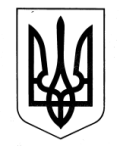 УКРАЇНАЗОЛОЧІВСЬКА СЕЛИЩНА РАДАВІДДІЛ  ОСВІТИ, МОЛОДІ ТА СПОРТУНАКАЗ30.09.2020			                    Золочів		                              № 160     Відповідно до  Законів України  «Про освіту»,  «Про позашкільну освіту»,  на виконання рішення ХХVIII сесії VІII скликання Золочівської селищної ради від 15 вересня 2020 року  № 5779 «Про зміну засновника та найменування Золочівської дитячо-юнацької спортивної школи  Золочівської районної ради   Харківської області»,НАКАЗУЮ:1. Змінити найменування «Золочівська дитячо-юнацька спортивна школа Золочівської районної ради   Харківської області» на «Комунальний заклад   «Золочівська дитячо-юнацька спортивна школа»  Золочівської селищної ради».  2. Спеціалісту з кадрових питань (Гончаренко Л.П.):2.1. У зв’язку зі зміною засновника та найменування позашкільного закладу, внести у встановленому порядку відповідні записи до кадрових документів та трудової книжки директора Комунального закладу «Золочівська дитячо-юнацька спортивна школа»  Золочівської селищної ради»  Стогнія Олександра Івановича. 3. Директору Комунального закладу «Золочівська дитячо-юнацька спортивна школа»  Золочівської селищної ради»  (Стогній О.І.):3.1.  Провести дії, пов’язані з проведенням державної реєстрації нової редакції Статуту та змін до відомостей про юридичну особу, що містяться в Єдиному державному реєстрі юридичних осіб, фізичних осіб – підприємців та громадських формувань щодо зміни назви та засновника.3.2.  Внести у встановленому трудовим та цивільним законодавством порядку відповідні записи до кадрових документів та трудових книжок  працівників позашкільного закладу  у зв’язку зі зміною засновника та найменування закладу освіти. 4. Головному бухгалтеру відділу освіти, молоді та спорту Золочівської селищної ради (Клименко М.М.):4.1. Передбачити кошти  на фінансування витрат щодо функціонування зазначеного закладу в межах планових асигнувань, передбачених у галузі освіти.5. Контроль за виконанням цього рішення залишаю за собою.Начальник відділу освіти, молоді та спорту                                                                         В.О. Наговіцина  З наказом ознайомлені					          Л.П.ГончаренкоО.І.Стогній 										М.М.Клименко Про зміну найменування    Золочівської дитячо-юнацької спортивної школи Золочівської районної ради  Харківської області